Goalball UK – Club Minimum Standards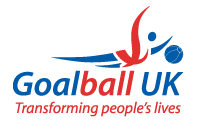 2. Qualified CoachesTo meet the Goalball UK Club Minimum Standards, you are expected to have at least 1 qualified coach at every training session who has completed the Goalball UK Club Leaders course. To ensure that safe and effective training sessions are delivered, it is important to consider ratios. The number of coaches present at a training session needs to be appropriate not just for the total number of players but also the number of players aged under 18, the number of players registered as B1 and the number of players with additional disabilities or support needs. It is also beneficial for clubs to have some members who have completed the Goalball UK School Leaders course so that they can then deliver age and ability appropriate taster sessions to school and community groups. (See Minimum Standard 15. Partnerships). Dates and locations of open courses, together with more information about the content of the courses, can be found on the Goalball UK website (https://goalballuk.com/the-sport/coaching/). If there are 8 or more people connected to 1 club that are interested in attending a course, it may be possible for a closed course to be arranged. The Club Leaders course is 6 hours delivery time and the School Leaders course is 4 hours delivery time. Both are practically based so are good fun! No prior knowledge or experience of goalball is required for either course so new volunteers as well as family members and friends can be encouraged to take part. OfficiatingIt is also beneficial for clubs to have some members who have completed an Introduction to Officiating or Refereeing course. They are then able to help out at training sessions and friendly tournaments as well as Goalball UK National League tournaments.  Introduction to Officials CourseAn online course to introduce the sport of goalball and the basics of officiating the game. By completing the course, you will feel prepared to goal judge and table officiate (with support) at a Goalball UK competition as you will have:  Basic knowledge of the sport of goalball   An understanding of the different officiating roles required to run a game   A basic understanding of the rules and how they are applied within each officiating role  Greater awareness of people with a visual impairment  More information on how to access the Introduction to Officials course can be found by using this link: Introduction to Officiating Course – Goalball UKShould you need any additional information in relation to coaching and officiating qualifications please contact Tom Dobson at Goalball UK.Tom Dobson, Club and Competitions Development OfficerTom.Dobson@goalballuk.com   Mobile: 07526 169288